ROZWIĄŻ JESIENNĄ KRZYŻÓWKĘ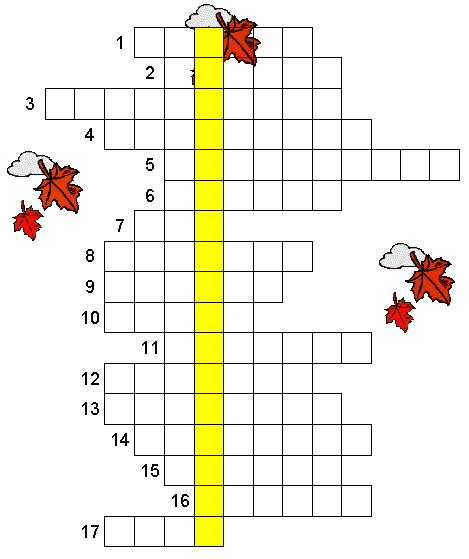 Odgaduj hasła i wpisuj w kolejno ponumerowane okienka krzyżówki. Żółte pola w krzyżówce utworzą rozwiązanie. Powodzenia!1. Zbierasz je jesienią w lesie 2. Świeci na niebie w ciągu dnia 3. Miejsce w szkole gdzie jest dużo książek 4. Roznosi listy 5. Uczy w szkole 6. Sklep z lekami 7. Jedynka i dwa zera 8. Po niej piszesz kredą 9. Nasza Ojczyzna 10. Do gry w nogę lub siatkówkę 11. Cebula , pomidor , ogórek 12. Figura - ma trzy boki 13. Miesiąc w którym jest początek jesieni 14. Miesiąc ze Świętem Niepodległości 15. Opadają jesienią z drzew 16. Nasz kontynent 17. Zwierzę z trąbą Karta pracy kształtuje: - umiejętność korzystania z posiadanej wiedzy;- inspiruje do poszukiwania, pogłębiania wiedzy na określony temat;- aktywizuje pacjentów. Mariola Wierzejska – MurawiakPANI  JESIENUbierz Panią Jesień tak , jak podpowiada Ci to Twoja wyobraźnia – mogą to być jesienne listki zebrane na spacerze, a może suszone kwiaty z letniego bukietu, mogą to być skrawki kolorowej bibuły, plasteliny, a może farby? 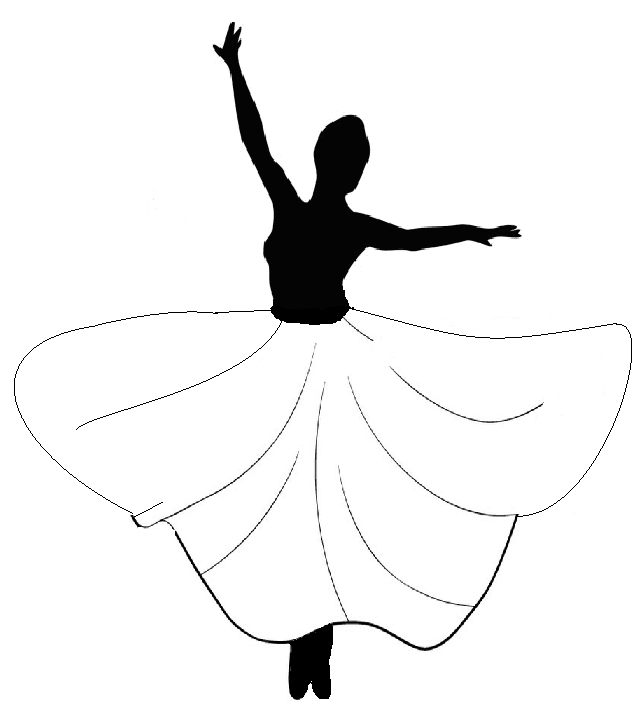 Karta pracy kształtuje:- wyobraźnię twórczą pacjentów,- rozwija talent plastyczny,- inspiruje do kreatywnego spędzania czasu wolnego.Mariola Wierzejska-MurawiakJesienne drzewoPrzyodziej  drzewo w kolorową szatę – tak jak podpowiada Ci Twoja wyobraźnia. Może to będą maleńkie kłębuszki włóczki z szafy babci, może kolorowe guziki, a może jeszcze coś innego, czego się nie domyślam?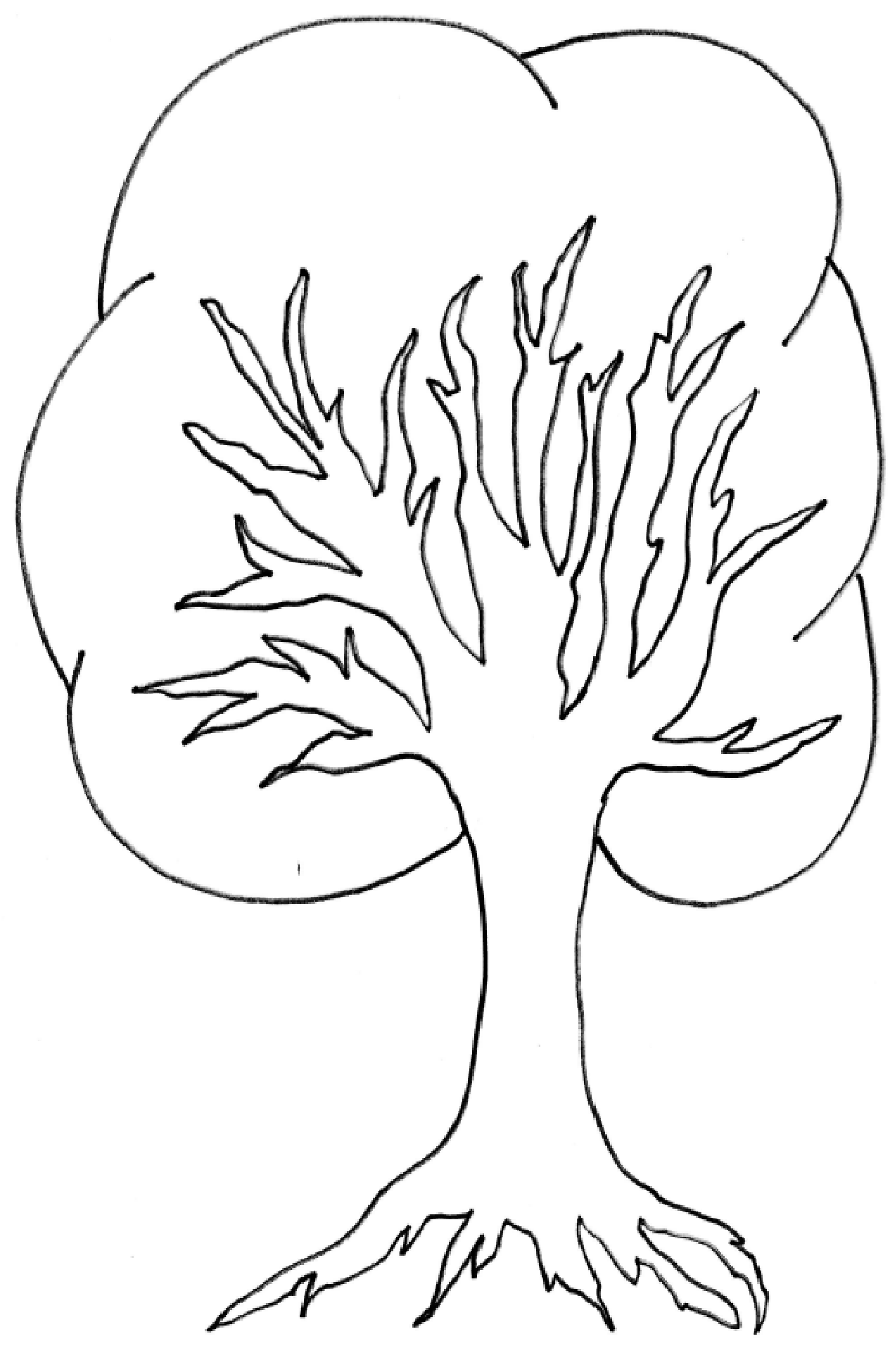 Karta pracy kształtuje: - inwencję twórczą pacjentów,- rozwija zainteresowania plastyczne,- inspiruje do kreatywnego spędzania czasu wolnego.Mariola Wierzejska-Murawiak